1. TPA=(total * fractional acre denominator of plot) / number of plots in standScan and email completed forms to:  matt.huseby@state.mn.us.u1. TPA=(total * fractional acre denominator of plot) / number of plots in stand2. BA=(total * prism factor) / number of plots in stand1. TPA=(total * fractional acre denominator of plot) / number of plots in standScan and email completed forms to:  matt.huseby@state.mn.us.u1. TPA=(total * fractional acre denominator of plot) / number of plots in stand2. BA=(total * prism factor)/ number of plots in standRegeneration/BA  Plot Worksheet1Regeneration/BA  Plot Worksheet1Regeneration/BA  Plot Worksheet1Regeneration/BA  Plot Worksheet1Regeneration/BA  Plot Worksheet1Version 2.0 2011John AlmendingerPlot:Plot:                                                 (leave blank)                                                 (leave blank)                                                 (leave blank)                                                 (leave blank)                                                 (leave blank)Regeneration/BA  Plot Worksheet1Regeneration/BA  Plot Worksheet1Regeneration/BA  Plot Worksheet1Regeneration/BA  Plot Worksheet1Regeneration/BA  Plot Worksheet1Version 2.0 2011John AlmendingerNPC Code:NPC Code:NPC Code:Regeneration/BA  Plot Worksheet1Regeneration/BA  Plot Worksheet1Regeneration/BA  Plot Worksheet1Regeneration/BA  Plot Worksheet1Regeneration/BA  Plot Worksheet1Version 2.0 2011John AlmendingerSite Name:Site Name:Site Name:Name(s):Date:Date:/            /                 (e.g. 21 JUN 2011)/            /                 (e.g. 21 JUN 2011)/            /                 (e.g. 21 JUN 2011)/            /                 (e.g. 21 JUN 2011)/            /                 (e.g. 21 JUN 2011)Treatment:Treatment:Prism Factor/units:Prism Factor/units:Prism Factor/units:Prism Factor/units:          X, ft2 / m2 (circle units)          X, ft2 / m2 (circle units)          X, ft2 / m2 (circle units)Number of plots in stand:Number of plots in stand:Number of plots in stand:Number of plots in stand:Number of plots in stand:Number of plots in stand:Subplot CoordinatesSubplot CoordinatesSubplot CoordinatesSubplot CoordinatesSubplot CoordinatesSubplot CoordinatesSubplot CoordinatesPLEasting or LongitudeEasting or LongitudeEasting or LongitudeEasting or LongitudeNorthing or LatitudeNorthing or LatitudeComments:Comments:Comments:Comments:12345678910Regenerant Block – trees <1” dbh and under 1’ tallRegenerant Block – trees <1” dbh and under 1’ tallRegenerant Block – trees <1” dbh and under 1’ tallRegenerant Block – trees <1” dbh and under 1’ tallRegenerant Block – trees <1” dbh and under 1’ tallRegenerant Block – trees <1” dbh and under 1’ tallRegenerant Block – trees <1” dbh and under 1’ tallRegenerant Block – trees <1” dbh and under 1’ tallRegenerant Block – trees <1” dbh and under 1’ tallRegenerant Block – trees <1” dbh and under 1’ tallRegenerant Block – trees <1” dbh and under 1’ tallPlot size:Plot size:Plot size:1/                  th of an acre (enter denominator)1/                  th of an acre (enter denominator)1/                  th of an acre (enter denominator)1/                  th of an acre (enter denominator)1/                  th of an acre (enter denominator)1/                  th of an acre (enter denominator)1/                  th of an acre (enter denominator)1/                  th of an acre (enter denominator)1/                  th of an acre (enter denominator)1/                  th of an acre (enter denominator)Species11223344556677788991010TotalTPA1e.g. Blk. Ash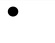 1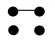 5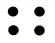 4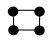 8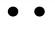 2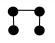 7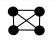 10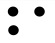 3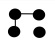 6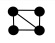 955Seedling  Block – trees <1” dbh and over 1’ tallSeedling  Block – trees <1” dbh and over 1’ tallSeedling  Block – trees <1” dbh and over 1’ tallSeedling  Block – trees <1” dbh and over 1’ tallSeedling  Block – trees <1” dbh and over 1’ tallSeedling  Block – trees <1” dbh and over 1’ tallSeedling  Block – trees <1” dbh and over 1’ tallSeedling  Block – trees <1” dbh and over 1’ tallSeedling  Block – trees <1” dbh and over 1’ tallSeedling  Block – trees <1” dbh and over 1’ tallSeedling  Block – trees <1” dbh and over 1’ tallPlot size:Plot size:Plot size:1/                  th of an acre (enter denominator)1/                  th of an acre (enter denominator)1/                  th of an acre (enter denominator)1/                  th of an acre (enter denominator)1/                  th of an acre (enter denominator)1/                  th of an acre (enter denominator)1/                  th of an acre (enter denominator)1/                  th of an acre (enter denominator)1/                  th of an acre (enter denominator)1/                  th of an acre (enter denominator)Species11223344556677788991010TotalTPA1Sapling Block – trees 1” to 3” dbhSapling Block – trees 1” to 3” dbhSapling Block – trees 1” to 3” dbhSapling Block – trees 1” to 3” dbhSapling Block – trees 1” to 3” dbhSapling Block – trees 1” to 3” dbhSapling Block – trees 1” to 3” dbhSapling Block – trees 1” to 3” dbhSapling Block – trees 1” to 3” dbhSapling Block – trees 1” to 3” dbhSapling Block – trees 1” to 3” dbhPlot size:Plot size:Plot size:1/                  th of an acre (enter denominator)1/                  th of an acre (enter denominator)1/                  th of an acre (enter denominator)1/                  th of an acre (enter denominator)1/                  th of an acre (enter denominator)1/                  th of an acre (enter denominator)1/                  th of an acre (enter denominator)1/                  th of an acre (enter denominator)1/                  th of an acre (enter denominator)1/                  th of an acre (enter denominator)Species11223344556677788991010TotalTPA1Small Tree Block – trees 3” to 5” dbh Small Tree Block – trees 3” to 5” dbh Small Tree Block – trees 3” to 5” dbh Small Tree Block – trees 3” to 5” dbh Small Tree Block – trees 3” to 5” dbh Small Tree Block – trees 3” to 5” dbh Small Tree Block – trees 3” to 5” dbh Small Tree Block – trees 3” to 5” dbh Small Tree Block – trees 3” to 5” dbh Small Tree Block – trees 3” to 5” dbh Small Tree Block – trees 3” to 5” dbh Plot size:Plot size:Plot size:1/                  th of an acre (enter denominator)1/                  th of an acre (enter denominator)1/                  th of an acre (enter denominator)1/                  th of an acre (enter denominator)1/                  th of an acre (enter denominator)1/                  th of an acre (enter denominator)1/                  th of an acre (enter denominator)1/                  th of an acre (enter denominator)1/                  th of an acre (enter denominator)1/                  th of an acre (enter denominator)Species11223344556677788991010TotalTPA1Tree Block – any trees on prismTree Block – any trees on prismTree Block – any trees on prismTree Block – any trees on prismTree Block – any trees on prismTree Block – any trees on prismTree Block – any trees on prismTree Block – any trees on prismTree Block – any trees on prismTree Block – any trees on prismTree Block – any trees on prismPlot size is variablePlot size is variablePlot size is variablePlot size is variablePlot size is variablePlot size is variablePlot size is variablePlot size is variablePlot size is variablePlot size is variablePlot size is variablePlot size is variableSpecies1122334455667788991010TotalBA2Regeneration/BA  Plot Worksheet1Continuation form for plots 11-20Regeneration/BA  Plot Worksheet1Continuation form for plots 11-20Regeneration/BA  Plot Worksheet1Continuation form for plots 11-20Regeneration/BA  Plot Worksheet1Continuation form for plots 11-20Version 2.0 2011John AlmendingerVersion 2.0 2011John AlmendingerVersion 2.0 2011John AlmendingerPlot:                                                 (leave blank)                                                 (leave blank)                                                 (leave blank)Regeneration/BA  Plot Worksheet1Continuation form for plots 11-20Regeneration/BA  Plot Worksheet1Continuation form for plots 11-20Regeneration/BA  Plot Worksheet1Continuation form for plots 11-20Regeneration/BA  Plot Worksheet1Continuation form for plots 11-20Version 2.0 2011John AlmendingerVersion 2.0 2011John AlmendingerVersion 2.0 2011John AlmendingerNPC Code:NPC Code:Regeneration/BA  Plot Worksheet1Continuation form for plots 11-20Regeneration/BA  Plot Worksheet1Continuation form for plots 11-20Regeneration/BA  Plot Worksheet1Continuation form for plots 11-20Regeneration/BA  Plot Worksheet1Continuation form for plots 11-20Version 2.0 2011John AlmendingerVersion 2.0 2011John AlmendingerVersion 2.0 2011John AlmendingerSite Name:Site Name:Name(s):Name(s):                                                                        (optional)                                                                        (optional)                                                                        (optional)                                                                        (optional)                                                                        (optional)Date:/            /                 (e.g. 21 JUN 2011)/            /                 (e.g. 21 JUN 2011)/            /                 (e.g. 21 JUN 2011)Subplot CoordinatesSubplot CoordinatesSubplot CoordinatesSubplot CoordinatesSubplot CoordinatesSubplot CoordinatesSubplot CoordinatesSubplot CoordinatesSubplot CoordinatesSubplot CoordinatesSubplot CoordinatesPLEasting or LongitudeEasting or LongitudeNorthing or LatitudeNorthing or LatitudePLEasting or LongitudeEasting or LongitudeEasting or LongitudeEasting or LongitudeNorthing or Latitude11161217131814191520Regenerant Block – trees <1” dbh and under 1’ tallRegenerant Block – trees <1” dbh and under 1’ tallRegenerant Block – trees <1” dbh and under 1’ tallRegenerant Block – trees <1” dbh and under 1’ tallRegenerant Block – trees <1” dbh and under 1’ tallRegenerant Block – trees <1” dbh and under 1’ tallRegenerant Block – trees <1” dbh and under 1’ tallRegenerant Block – trees <1” dbh and under 1’ tallRegenerant Block – trees <1” dbh and under 1’ tallRegenerant Block – trees <1” dbh and under 1’ tallRegenerant Block – trees <1” dbh and under 1’ tallPlot size:Plot size:Plot size:1/                  th of an acre (enter denominator)1/                  th of an acre (enter denominator)1/                  th of an acre (enter denominator)1/                  th of an acre (enter denominator)1/                  th of an acre (enter denominator)1/                  th of an acre (enter denominator)1/                  th of an acre (enter denominator)1/                  th of an acre (enter denominator)1/                  th of an acre (enter denominator)1/                  th of an acre (enter denominator)Species111112121313141415151616171717181819192020TotalTPA1e.g. Blk. Ash1548271036955Seedling  Block – trees <1” dbh and over 1’ tallSeedling  Block – trees <1” dbh and over 1’ tallSeedling  Block – trees <1” dbh and over 1’ tallSeedling  Block – trees <1” dbh and over 1’ tallSeedling  Block – trees <1” dbh and over 1’ tallSeedling  Block – trees <1” dbh and over 1’ tallSeedling  Block – trees <1” dbh and over 1’ tallSeedling  Block – trees <1” dbh and over 1’ tallSeedling  Block – trees <1” dbh and over 1’ tallSeedling  Block – trees <1” dbh and over 1’ tallSeedling  Block – trees <1” dbh and over 1’ tallPlot size:Plot size:Plot size:1/                  th of an acre (enter denominator)1/                  th of an acre (enter denominator)1/                  th of an acre (enter denominator)1/                  th of an acre (enter denominator)1/                  th of an acre (enter denominator)1/                  th of an acre (enter denominator)1/                  th of an acre (enter denominator)1/                  th of an acre (enter denominator)1/                  th of an acre (enter denominator)1/                  th of an acre (enter denominator)Species111112121313141415151616171717181819192020TotalTPA1Sapling Block – trees 1” to 3” dbhSapling Block – trees 1” to 3” dbhSapling Block – trees 1” to 3” dbhSapling Block – trees 1” to 3” dbhSapling Block – trees 1” to 3” dbhSapling Block – trees 1” to 3” dbhSapling Block – trees 1” to 3” dbhSapling Block – trees 1” to 3” dbhSapling Block – trees 1” to 3” dbhSapling Block – trees 1” to 3” dbhSapling Block – trees 1” to 3” dbhPlot size:Plot size:Plot size:1/                  th of an acre (enter denominator)1/                  th of an acre (enter denominator)1/                  th of an acre (enter denominator)1/                  th of an acre (enter denominator)1/                  th of an acre (enter denominator)1/                  th of an acre (enter denominator)1/                  th of an acre (enter denominator)1/                  th of an acre (enter denominator)1/                  th of an acre (enter denominator)1/                  th of an acre (enter denominator)Species111112121313141415151616171717181819192020TotalTPA1Small Tree Block – trees 3” to 5” dbh Small Tree Block – trees 3” to 5” dbh Small Tree Block – trees 3” to 5” dbh Small Tree Block – trees 3” to 5” dbh Small Tree Block – trees 3” to 5” dbh Small Tree Block – trees 3” to 5” dbh Small Tree Block – trees 3” to 5” dbh Small Tree Block – trees 3” to 5” dbh Small Tree Block – trees 3” to 5” dbh Small Tree Block – trees 3” to 5” dbh Small Tree Block – trees 3” to 5” dbh Plot size:Plot size:Plot size:1/                  th of an acre (enter denominator)1/                  th of an acre (enter denominator)1/                  th of an acre (enter denominator)1/                  th of an acre (enter denominator)1/                  th of an acre (enter denominator)1/                  th of an acre (enter denominator)1/                  th of an acre (enter denominator)1/                  th of an acre (enter denominator)1/                  th of an acre (enter denominator)1/                  th of an acre (enter denominator)Species111112121313141415151616171717181819192020TotalTPA1Tree Block – any trees on prismTree Block – any trees on prismTree Block – any trees on prismTree Block – any trees on prismTree Block – any trees on prismTree Block – any trees on prismTree Block – any trees on prismTree Block – any trees on prismTree Block – any trees on prismTree Block – any trees on prismTree Block – any trees on prismPlot size is variablePlot size is variablePlot size is variablePlot size is variablePlot size is variablePlot size is variablePlot size is variablePlot size is variablePlot size is variablePlot size is variablePlot size is variablePlot size is variableSpecies1111121213131414151516161717181819192020TotalBA2